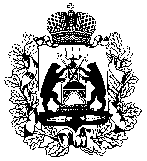 Российская ФедерацияНовгородская областьТЕРРИТОРИАЛЬНАЯ ИЗБИРАТЕЛЬНАЯ КОМИССИЯВАЛДАЙСКОГО РАЙОНАПОСТАНОВЛЕНИЕОб освобождении от обязанностей  членов участковых избирательных комиссий № 304, № 321 с правом решающего голоса до истечения срока своих полномочийВ соответствии с подпунктом «а» пункта 6 статьи 29 Федерального закона от 12 июня 2002 года № 67-ФЗ « Об основных гарантиях избирательных прав и права на участие в референдуме граждан Российской Федерации», постановлением Центральной избирательной комиссии Российской Федерации от 17 февраля 2010 года №192/1137-5 «О методических  рекомендациях о порядке формирования территориальных избирательных комиссий, избирательных комиссий муниципальных образований, окружных и участковых избирательных комиссий», и на основании поступивших письменных заявлений Территориальная избирательная комиссия Валдайского районаПОСТАНОВЛЯЕТ:1. Освободить  члена участковой избирательной комиссий № 304   с правом решающего голоса Рудину Татьяну Евгеньевну, предложенную собранием избирателей по месту жительства  от обязанностей члена комиссии  до истечения срока своих полномочий.2.Освободить  члена участковой избирательной комиссий № 321   с правом решающего голоса Деминову Ирину Юрьевну, предложенную собранием избирателей по месту жительства  от обязанностей члена комиссии  до истечения срока своих полномочий.2. Направить настоящее постановление в участковые избирательные комиссии № 304, № 321 для сведения.3. Направить настоящее постановление в Избирательную комиссию Новгородской области.4. Разместить настоящее постановление на странице Территориальной избирательной комиссии Валдайского района официального сайта Администрации Валдайского муниципального района  в информационно-телекоммуникационной сети Интернет.Председатель Территориальнойизбирательной комиссии Валдайского района                 				       О.Я.РудинаСекретарь Территориальнойизбирательной комиссииВалдайского района                                                             Е.В. Емельяноваот « 31 » марта  2021 г.№ 7/2-4г.Валдай